§89.  Regions and regional councils1.  Regions to be established; regional councils.  The board shall delineate regions within the State to carry out the purposes of this chapter. The board shall set out conditions under which an organization in each region may be recognized by the board as the regional council for that region.  A regional council shall, at a minimum, provide adequate representation for ambulance and rescue services, emergency room physicians and nurses, hospitals and the general public.  A regional council must be structured to adequately represent each major geographical part of its region.  Only one regional council may be recognized in any region.[PL 2007, c. 274, §21 (AMD).]2.  Duties of regional councils.  Each regional council shall carry out an annual program, approved by the board, to further the goals specified in section 84, subsection 2.  Specific responsibilities of the councils include, but are not limited to, the following:A.  Establishing a regional medical control committee to carry out a plan of quality improvement approved by the board;  [PL 2017, c. 373, §1 (AMD).]B.  Appointing, subject to approval by the board, a regional medical director, who must be a licensed physician qualified by training and experience and who serves as an agent of Maine Emergency Medical Services.  The regional medical director may delegate in writing to other licensed physicians the responsibilities of this position;  [PL 2007, c. 274, §21 (AMD).]C.    [PL 2007, c. 274, §21 (RP).]D.    [PL 2007, c. 274, §21 (RP).]E.    [PL 2007, c. 274, §21 (RP).]F.  Nominating 2 or more candidates from each region for a position on the Emergency Medical Services' Board, from whom the Governor may select a member; and  [PL 2007, c. 274, §21 (AMD).]G.  Establishing regional goals to carry out the provisions of this chapter.  [PL 1985, c. 739, §§13, 16 (NEW).][PL 2017, c. 373, §1 (AMD).]SECTION HISTORYPL 1981, c. 661, §2 (NEW). PL 1985, c. 730, §§13,16 (AMD). PL 1989, c. 857, §72 (AMD). PL 1991, c. 588, §18 (AMD). PL 1995, c. 161, §10 (AMD). PL 1999, c. 182, §15 (AMD). PL 2007, c. 274, §21 (AMD). PL 2017, c. 373, §1 (AMD). The State of Maine claims a copyright in its codified statutes. If you intend to republish this material, we require that you include the following disclaimer in your publication:All copyrights and other rights to statutory text are reserved by the State of Maine. The text included in this publication reflects changes made through the First Regular and Frist Special Session of the 131st Maine Legislature and is current through November 1, 2023
                    . The text is subject to change without notice. It is a version that has not been officially certified by the Secretary of State. Refer to the Maine Revised Statutes Annotated and supplements for certified text.
                The Office of the Revisor of Statutes also requests that you send us one copy of any statutory publication you may produce. Our goal is not to restrict publishing activity, but to keep track of who is publishing what, to identify any needless duplication and to preserve the State's copyright rights.PLEASE NOTE: The Revisor's Office cannot perform research for or provide legal advice or interpretation of Maine law to the public. If you need legal assistance, please contact a qualified attorney.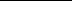 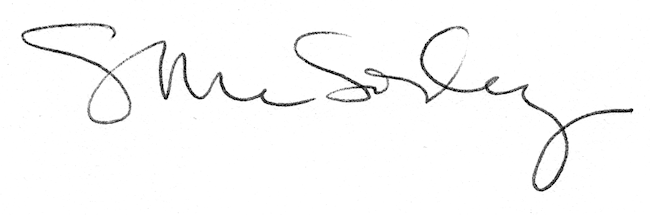 